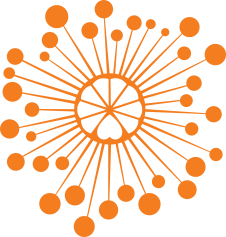 ИНФОРМАЦИОННЫЙ ЦЕНТР АТОМНОЙ ЭНЕРГИИ214000, г. Смоленск, ул. Пржевальского, 4; тел. (4812) 68-30-85www.smolensk.myatom.ru  e-mail: smolensk@myatom.ruВыбери физмат: в Смоленске прошла профориентационная встреча25 марта в ИЦАЭ в очередной раз собрались выпускники школ смоленского региона, которые связывают будущую профессиональную деятельность с физикой, математикой и информационными технологиями.Вместе с физико-математическим факультетом Смоленского государственного университета ИЦАЭ провел для них профориентационную акцию «Выбери физмат!»От декана физико-математического факультета Ивана Болотина будущие студенты узнали о направлениях подготовки, стали участниками виртуальной экскурсии по лабораториям и образовательным центрам факультета, а также открыли для себя дополнительные уникальные возможности для профессионального развития, которые предлагают физмат и ИЦАЭ.По окончании встречи абитуриенты стали участниками мастер-класса от Андрея Дюндина, заведующего кафедрой физики и технических дисциплин, который рассказал им о методах неразрушающего контроля. С помощью тепловизора будущие физики определили температуру предметов в видеозале ИЦАЭ, а с помощью прибора для измерения электростатических полей – величину излучения своих гаджетов. 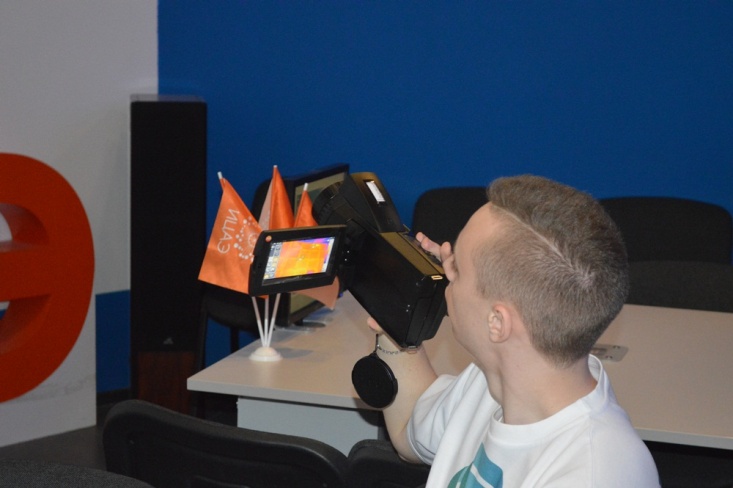 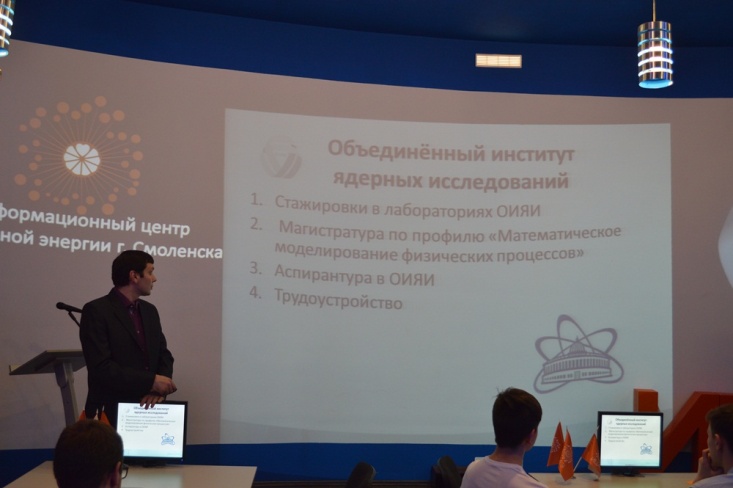 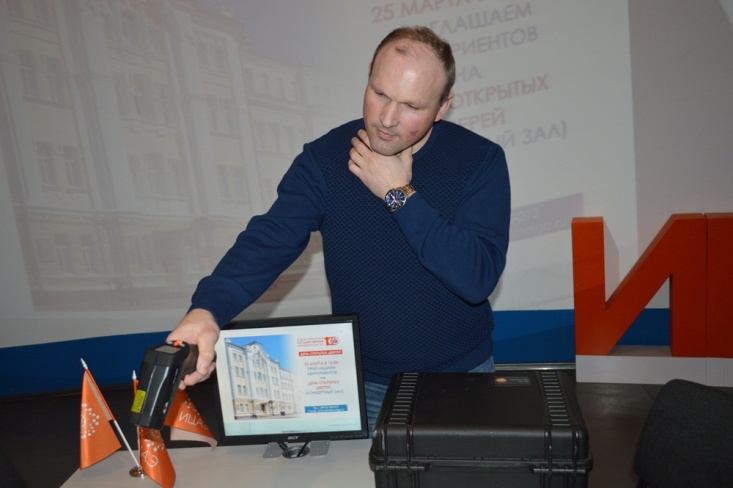 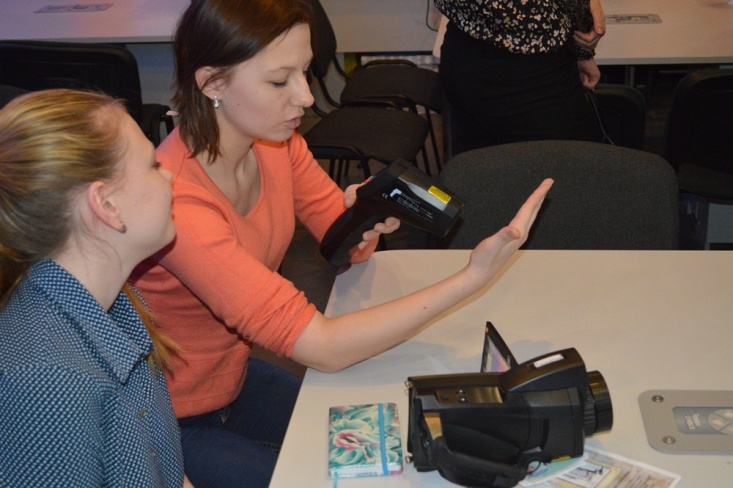 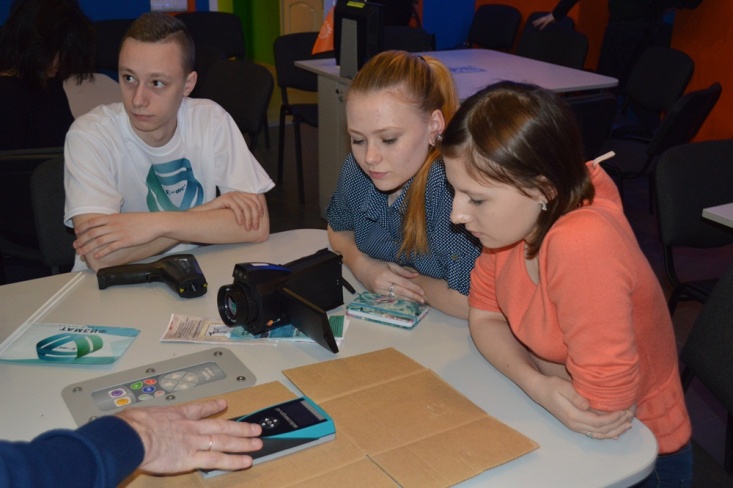 